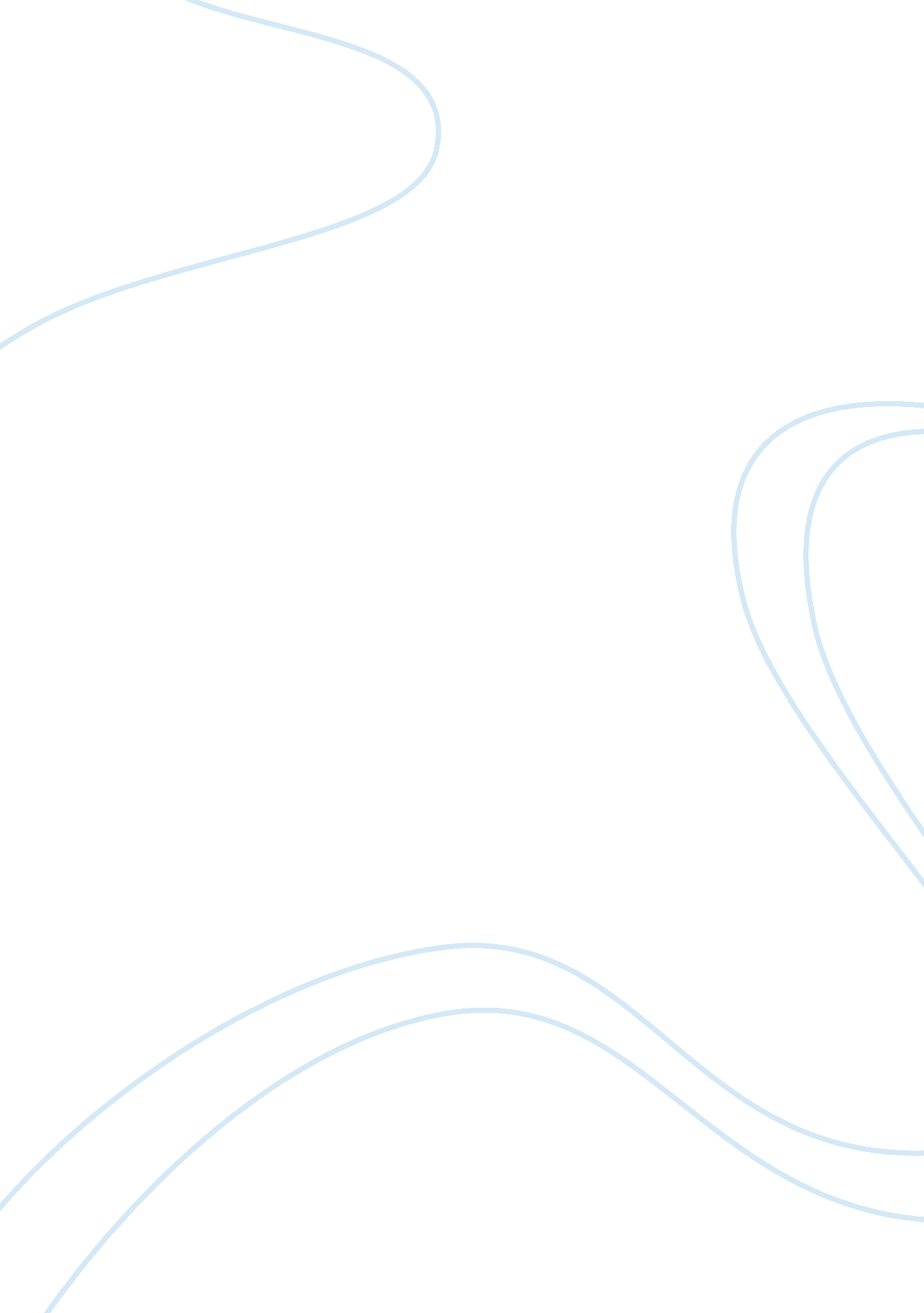 Module 5 - slp annotated bibliography, plagiarism, andLiterature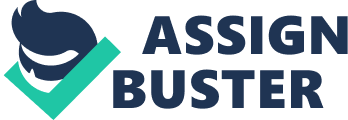 Annotated Bibliography Gay Marriage as a Religious and Legal Right: Religious Adoption of Same Sex Marriages in The United States. 
Thesis: Proponents of gay marriage are yet to fully explore the discrimination by some religious bodies embodied in policies that accommodate this sectarian practice. Instead, advocates of gay marriage have largely argued on a basis of “ equal rights” and claims dependent on reliable due processes. Should gay marriage be legalized in all faith based institutions? 
Annotated Bibliography 
Adam Wagner (2012). Should gay marriage be legalized? UK human right blog, 8(15). 12. 
Adam presents a perspective where any woman and man who is ready to go into family through marriage have every right within their means to found a family. This includes the right to the gay partners to do so. A majority of religious institutions in the world have demonized this norm as unacceptable, offensive, and more so, it is considered as a violation of religious freedom if gay marriage is accepted as it is seen considered sinful. According to Adam, gay marriages do not weaken the definition or the respect for a marriage as an institution. 
Barry, D. Adam (2003) ‘ The Defense of Marriage Act and American Exceptionalism: The " Gay Marriage" Panic in the United States’ Journal of the History of Sexuality 12. 2 
retrieved from:  http://muse. jhu. edu/journals/sex/summary/v012/12. 2adam. html 
Barry introduces gay marriage as a single institution of marriage between two people of the same sex. He argues for and against it. A positive view is for those who take the union as an exercise of equality and its proponents do not differentiate it from heterosexual unions. Those who have a different view from this argue that marriage is only allowed between man and woman and procreation can only happen if the sexes are opposite. Therefore, Barry takes both stances to say that gay couples should as much as be allowed to celebrate their marriages just like the others of opposite sex. 
Gale, D. (2008)." Equal Marriage for Same-Sex Couples." Gale Opposing Viewpoints in Context.  Gale Opposing Viewpoints in Context. Web. 22 Oct. 2012. 
Equal marriage, according to Gale, goes back to 2001 whereby a case of Kevin and Joe Bourassa wed at the Toronto Metropolitan Church. The couple later went to court seeking recognition of their marriage by the state. The court then instituted the right to same sex marriages and hence gay marriage was no longer treated as illegal within the U. S. states. Members from gay families develop resilience, wisdom and strength, qualities that assist them to develop unique characteristics to be able to conduct their unions. In spite of legal and political battles, gay marriages are still condemned and discriminated. 
Nagle, J. (2010). Same-sex marriage: The debate. New York, NY: Rosen Pub. 
From a democratic perspective, Nagle says that everyone in the society has a right to their own opinions, rights, expression and hence, associations. While writing his article, he points it out that no obstacle whatsoever should come in the way of two people intending to have a union bound by common goals. Found in his book, is a statement by the Prime Minister who expressed his view and noted that this kind of union is not based on ‘ ifs’ but on ‘ when’. He feels that legalizing gay couples and their marriage is political and is inteneded to look down on the basics of marriage in the society. 
Reinhard, Beth. (2012). " Gay Marriage: An Evolutionary War?" National Journal. Gale Opposing Viewpoints In Context. Web. 22 Oct. 2012. 
The journal highlights different views from varied political backgrounds of the United States. It introduces a depth of analysis by Democrats and Republicans on debates relating to gay marriage in the United States. Governor Romney opposed the sanctioning of same sex unions by President Obama. Mr. President categorically stated that gay marriage is a consequence of personality and is not worth any criticism. 